UNDERGRADUATE CURRICULUM COMMITTEE (UCC)
PROPOSAL FORM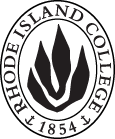 Cover page	scroll over blue text to see further important instructions: please read.N.B. DO NOT USE HIGHLIGHT, please DELETE THE WORDS THAT DO NOT APPLY TO YOUR PROPOSALALL numbers in section (A) need to be completed, including the impact ones.B.  NEW OR REVISED COURSES  DO NOT use highlight. Delete this whole page if the proposal does not include a new or revised course.D. SignaturesChanges that affect General Education in any way MUST be approved by ALL Deans and COGE Chair.Changes that directly impact more than one department/program MUST have the signatures of all relevant department chairs, program directors, and relevant dean (e.g. when creating/revising a program using courses from other departments/programs). Check UCC manual 4.2 for further guidelines on whether the signatures need to be approval or acknowledgement.Proposals that do not have appropriate approval signatures will not be considered. Type in name of person signing and their position/affiliation.Send electronic files of this proposal and accompanying catalog copy to curriculum@ric.edu and a printed or electronic signature copy of this form to the current Chair of UCC. Check UCC website for due dates.D.1. Approvals:   required from programs/departments/deans who originate the proposal.  may include multiple departments, e.g., for joint/interdisciplinary prposals. D.2. Acknowledgements: REQUIRED from OTHER PROGRAMS/DEPARTMENTS IMPACTED BY THE PROPOSAL. SIGNATURE DOES NOT INDICATE APPROVAL, ONLY AWARENESS THAT THE PROPOSAL IS BEING SUBMITTED.  CONCERNS SHOULD BE BROUGHT TO THE UCC COMMITTEE MEETING FOR DISCUSSIONA.1. Course or programCOMM 201: writing for newsCOMM 201: writing for newsCOMM 201: writing for newsCOMM 201: writing for newsReplacing COMM 302: Writing for News and Public RelationsCOMM 302: Writing for News and Public RelationsCOMM 302: Writing for News and Public RelationsCOMM 302: Writing for News and Public RelationsA.2. Proposal typeCourse:  revisionCourse:  revisionCourse:  revisionCourse:  revisionA.3. OriginatorBonnie MacDonaldHome departmentCommunicationCommunicationCommunicationA.4. Context and Rationale This is an existing course included in our new Communication concentration in Journalism. We want to change the course number (from 302 to 201) and the course title.The change of the course number is because the course is an introductory-level course. The change of the course title is more accurate as to what the course covers, indicating the emphasis on news writing in the AP (Associated Press) style.The course description, course outline, and prerequisite will remain the same, and where this course is used as a prerequisite we will have “COMM 201 or COMM 302” listed (this includes: COMM 311, 312, 346, 377, and will be used for the new COMM 303), until COMM 302 is out of the system.This is an existing course included in our new Communication concentration in Journalism. We want to change the course number (from 302 to 201) and the course title.The change of the course number is because the course is an introductory-level course. The change of the course title is more accurate as to what the course covers, indicating the emphasis on news writing in the AP (Associated Press) style.The course description, course outline, and prerequisite will remain the same, and where this course is used as a prerequisite we will have “COMM 201 or COMM 302” listed (this includes: COMM 311, 312, 346, 377, and will be used for the new COMM 303), until COMM 302 is out of the system.This is an existing course included in our new Communication concentration in Journalism. We want to change the course number (from 302 to 201) and the course title.The change of the course number is because the course is an introductory-level course. The change of the course title is more accurate as to what the course covers, indicating the emphasis on news writing in the AP (Associated Press) style.The course description, course outline, and prerequisite will remain the same, and where this course is used as a prerequisite we will have “COMM 201 or COMM 302” listed (this includes: COMM 311, 312, 346, 377, and will be used for the new COMM 303), until COMM 302 is out of the system.This is an existing course included in our new Communication concentration in Journalism. We want to change the course number (from 302 to 201) and the course title.The change of the course number is because the course is an introductory-level course. The change of the course title is more accurate as to what the course covers, indicating the emphasis on news writing in the AP (Associated Press) style.The course description, course outline, and prerequisite will remain the same, and where this course is used as a prerequisite we will have “COMM 201 or COMM 302” listed (this includes: COMM 311, 312, 346, 377, and will be used for the new COMM 303), until COMM 302 is out of the system.This is an existing course included in our new Communication concentration in Journalism. We want to change the course number (from 302 to 201) and the course title.The change of the course number is because the course is an introductory-level course. The change of the course title is more accurate as to what the course covers, indicating the emphasis on news writing in the AP (Associated Press) style.The course description, course outline, and prerequisite will remain the same, and where this course is used as a prerequisite we will have “COMM 201 or COMM 302” listed (this includes: COMM 311, 312, 346, 377, and will be used for the new COMM 303), until COMM 302 is out of the system.A.5. Student impactMake it clearer to students that this is an introductory level course.Make it clearer to students that this is an introductory level course.Make it clearer to students that this is an introductory level course.Make it clearer to students that this is an introductory level course.Make it clearer to students that this is an introductory level course.A.6. Impact on other programs COMM 201 is required in the PR track in the Communication: Advertising and PR concentration. The change in the course title is more accurate and has no negative effect.COMM 201 is required in the PR track in the Communication: Advertising and PR concentration. The change in the course title is more accurate and has no negative effect.COMM 201 is required in the PR track in the Communication: Advertising and PR concentration. The change in the course title is more accurate and has no negative effect.COMM 201 is required in the PR track in the Communication: Advertising and PR concentration. The change in the course title is more accurate and has no negative effect.COMM 201 is required in the PR track in the Communication: Advertising and PR concentration. The change in the course title is more accurate and has no negative effect.A.7. Resource impactFaculty PT & FT: NoneNoneNoneNoneA.7. Resource impactLibrary:NoneNoneNoneNoneA.7. Resource impactTechnologyNoneNoneNoneNoneA.7. Resource impactFacilities:NoneNoneNoneNoneA.8. Semester effectiveFall 2018 A.9. Rationale if sooner than next Fall A.9. Rationale if sooner than next FallA.10. INSTRUCTIONS FOR CATALOG COPY:  This single file copy must include ALL relevant pages from the college catalog, and show how the catalog will be revised.  (1) Go to the “Forms and Information” page on the UCC website. Scroll down until you see the Word files for the current catalog. (2) Download ALL catalog sections relevant for this proposal, including course descriptions and/or other affected programs.  (3) Place ALL relevant catalog copy into a single file. Put page breaks between sections and delete any catalog pages not relevant for this proposal. (4) Using the track changes function, revise the catalog pages to demonstrate what the information should look like in next year’s catalog.  (5) Check the revised catalog pages against the proposal form, especially making sure that program totals are correct if adding/deleting course credits. If new copy, indicate where it should go in the catalog. If making related proposals a single catalog copy that includes all is acceptable. Send as a separate file along with this form.A.10. INSTRUCTIONS FOR CATALOG COPY:  This single file copy must include ALL relevant pages from the college catalog, and show how the catalog will be revised.  (1) Go to the “Forms and Information” page on the UCC website. Scroll down until you see the Word files for the current catalog. (2) Download ALL catalog sections relevant for this proposal, including course descriptions and/or other affected programs.  (3) Place ALL relevant catalog copy into a single file. Put page breaks between sections and delete any catalog pages not relevant for this proposal. (4) Using the track changes function, revise the catalog pages to demonstrate what the information should look like in next year’s catalog.  (5) Check the revised catalog pages against the proposal form, especially making sure that program totals are correct if adding/deleting course credits. If new copy, indicate where it should go in the catalog. If making related proposals a single catalog copy that includes all is acceptable. Send as a separate file along with this form.A.10. INSTRUCTIONS FOR CATALOG COPY:  This single file copy must include ALL relevant pages from the college catalog, and show how the catalog will be revised.  (1) Go to the “Forms and Information” page on the UCC website. Scroll down until you see the Word files for the current catalog. (2) Download ALL catalog sections relevant for this proposal, including course descriptions and/or other affected programs.  (3) Place ALL relevant catalog copy into a single file. Put page breaks between sections and delete any catalog pages not relevant for this proposal. (4) Using the track changes function, revise the catalog pages to demonstrate what the information should look like in next year’s catalog.  (5) Check the revised catalog pages against the proposal form, especially making sure that program totals are correct if adding/deleting course credits. If new copy, indicate where it should go in the catalog. If making related proposals a single catalog copy that includes all is acceptable. Send as a separate file along with this form.A.10. INSTRUCTIONS FOR CATALOG COPY:  This single file copy must include ALL relevant pages from the college catalog, and show how the catalog will be revised.  (1) Go to the “Forms and Information” page on the UCC website. Scroll down until you see the Word files for the current catalog. (2) Download ALL catalog sections relevant for this proposal, including course descriptions and/or other affected programs.  (3) Place ALL relevant catalog copy into a single file. Put page breaks between sections and delete any catalog pages not relevant for this proposal. (4) Using the track changes function, revise the catalog pages to demonstrate what the information should look like in next year’s catalog.  (5) Check the revised catalog pages against the proposal form, especially making sure that program totals are correct if adding/deleting course credits. If new copy, indicate where it should go in the catalog. If making related proposals a single catalog copy that includes all is acceptable. Send as a separate file along with this form.A.10. INSTRUCTIONS FOR CATALOG COPY:  This single file copy must include ALL relevant pages from the college catalog, and show how the catalog will be revised.  (1) Go to the “Forms and Information” page on the UCC website. Scroll down until you see the Word files for the current catalog. (2) Download ALL catalog sections relevant for this proposal, including course descriptions and/or other affected programs.  (3) Place ALL relevant catalog copy into a single file. Put page breaks between sections and delete any catalog pages not relevant for this proposal. (4) Using the track changes function, revise the catalog pages to demonstrate what the information should look like in next year’s catalog.  (5) Check the revised catalog pages against the proposal form, especially making sure that program totals are correct if adding/deleting course credits. If new copy, indicate where it should go in the catalog. If making related proposals a single catalog copy that includes all is acceptable. Send as a separate file along with this form.A.10. INSTRUCTIONS FOR CATALOG COPY:  This single file copy must include ALL relevant pages from the college catalog, and show how the catalog will be revised.  (1) Go to the “Forms and Information” page on the UCC website. Scroll down until you see the Word files for the current catalog. (2) Download ALL catalog sections relevant for this proposal, including course descriptions and/or other affected programs.  (3) Place ALL relevant catalog copy into a single file. Put page breaks between sections and delete any catalog pages not relevant for this proposal. (4) Using the track changes function, revise the catalog pages to demonstrate what the information should look like in next year’s catalog.  (5) Check the revised catalog pages against the proposal form, especially making sure that program totals are correct if adding/deleting course credits. If new copy, indicate where it should go in the catalog. If making related proposals a single catalog copy that includes all is acceptable. Send as a separate file along with this form.Old (for revisions only)Only include information that is being revised, otherwise leave blank (delete provided examples that do not apply)NewExamples are provided for guidance, delete the ones that do not applyB.1. Course prefix and number COMM 302COMM 201B.2. Cross listing number if anyB.3. Course title Writing for News and PRWriting for NewsB.4. Course description B.5. Prerequisite(s)B.6. OfferedB.7. Contact hours B.8. Credit hoursB.9. Justify differences if anyB.10. Grading system B.11. Instructional methodsB.12.CategoriesB.13. Is this an Honors course?| NOB.14. General EducationN.B. Connections must include at least 50% Standard Classroom instruction.| NO  |category:B.15. How will student performance be evaluated?B.16. Redundancy statementB. 17. Other changes, if anyB.18. Course learning outcomes: List each one in a separate rowProfessional Org.Standard(s), if relevantHow will each outcome be measured?Click Tab from here to add rowsB.19. Topical outline: Do NOT insert whole syllabus, we just need a two-tier outlineNamePosition/affiliationSignatureDateAnthony GalvezChair of CommunicationEarl SimsonDean of FASTab to add rowsNamePosition/affiliationSignatureDateTab to add rows